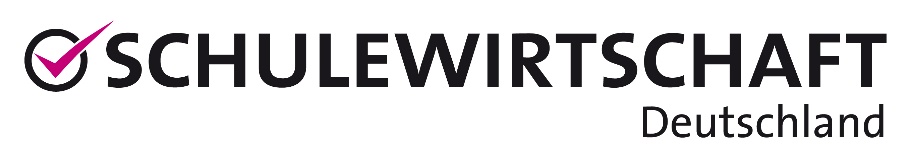 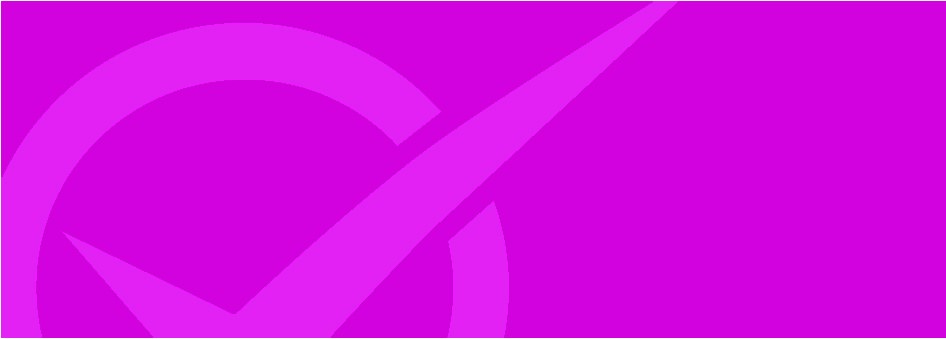 Erfolgein 16 Bundesländern vergeben, in 12 flächendeckend1.563 SIEGEL-Schulen  und 1.300 Jurymitglieder bundesweit Arbeitgeberpräsident Ingo Kramer und  BA-Vorstand Detlef Scheele sind Schirmherrenjährliche Statistikerhebung seit 2011bundesweiter Kriterienkatalog in allen Trägerregionen umgesetzt (2016)Einführung eines neuen, einheitlichen bundesweiten Designs 2016Schülerwettbewerb SMART FILM SAFARI seit 2013Netzwerktag Berufswahl-SIEGEL seit 2015Aktuelle Aktivitäten15. November 2017: Start des bundesweiten Schülerwettbewerbs Smart Film Safari
Thema: „Der spannendste Ausbildungsberuf, den wir kennen!“27. November 2017: Beiratssitzung Netzwerk Berufswahl-SIEGEL in Frankfurt/Main5. Dezember 2017: Analyseworkshop Öffentlichkeitsarbeit29. Januar 2018: Erfahrungsaustausch Netzwerk Berufswahl-SIEGEL in Berlin6./7. Juni 2018: SIEGEL-Bundestagung in MarlEnde September 2018: 4. bundesweiter Netzwerktag in Berlin
Thema: InklusionHerausforderungenflächendeckende Umsetzung des BW-SIEGELs in den Bundesländern Bayern, Niedersachsen, Nordrhein-Westfalen und Rheinland-PfalzBreite Bekanntmachung der Marke insbesondere bei UnternehmenQualitätsentwicklung des SIEGELs zur ExzellenzauszeichnungSicherung langfristiger Finanzierung FinanzierungFinanzierung für 2018 voraussichtlich gesichert. Aktuelle Förderer/Unterstützer: Bundesagentur für Arbeit, JP Morgan Chase Foundation, Siemens AG, Gesamtmetall 